Additionner et soustraire des nombres entiers Nirina, Elisa, Anna, Camille, SamanthaVérifier la vraisemblance d’un résultat en estimant son ordre de grandeur Colorie l’ordre de grandeur du résultat qui te paraît le plus proche.Calculer en ligne avec des nombres entiers Écris le résultat de chaque calcul sans poser l’opération. Calculer en posant l’opération avec des nombres entiersPose les opérations suivantes.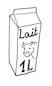 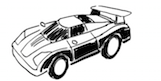 Additionner et soustraire des nombres entiers Les autres sauf Raphaël, Maëllys, EmmanuelVérifier la vraisemblance d’un résultat en estimant son ordre de grandeur Donne un ordre de grandeur du résultat.Calculer en ligne avec des nombres entiers Écris le résultat de chaque calcul sans poser l’opération.Calculer en posant l’opération avec des nombres entiers Pose les opérations suivantes.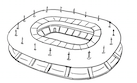 428 + 214600700800674 + 2988009001 000832 + 6791 5001 6001 7001 487 + 7152 2002 3002 400519 - 312200300400879 - 4673004005001 687 - 3381 2001 3001 4003 496 - 7052 8002 9003 000412 + 324=637 + 152=546 + 231=453 + 436=247 + 434=385 + 344=867 - 246=793 - 251=689 - 237=568 - 435=599 - 374=– 438=6 453 + 2 52146 374 + 7 45257 658 + 14 239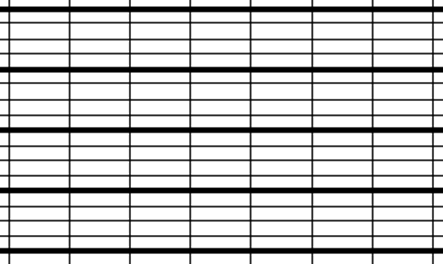 9 874 – 2 74148 697 – 5 62443 746 – 27 453 Monsieur Martin achète une voiture valant 24 599 € mais il craque pour une peinture métallisée qui coûte 785 €.À combien la voiture va-t-elle lui revenir ? Un agriculteur a obtenu 2 478 L de lait de ses vaches. Un premier camion a réussi à en transporter 1 534 L.Quelle quantité reste-t-il à transporter au deuxième camion ?714 + 231 ……………479 + 384 ……………2 684 + 3 115 ……………3 789 + 1 634 ……………624 – 236 ……………792 – 483 ……………3 417 – 1 289 ……………6 987 - 821 ……………732 + 254=674 + 313=439 + 248=4 521 + 2 347=4 238 + 643=2 746 + 1 624=769 - 234=857 - 236=852 - 227=4 673 – 2 451=7 893 - 436=5 617 - 2 396=6 849 + 7 93265 478 + 2 487 + 3 497258 745 + 98 5416 589 – 3 741648 937 – 54 279800 000 – 632 458 Monsieur Martin achète une voiture valant 24 599 € mais il craque pour une peinture métallisée qui coûte 785 € et pour une remorque valant 2 467 €.À combien l’ensemble va-t-il lui revenir ? Le stade de France compte 78 480 places au maximum. Pour le match France / Espagne, 57 768 tickets ont été vendues.Combien de places libres reste-t-il ?